All hands, man the battle stations! The colossal Machina army is back with vengeance in Structure Deck: Mechanized Madness!Originally featured in the Machina Mayhem Structure Deck, Machina Gearframe and Machina Fortress ran rampant after their initial debut. Now, over a decade later, they are back and stronger than ever with a new wave of support to add to the Machina arsenal!Machina Citadel leads the charge with a massive 3000 ATK and a Quick Effect that can decimate your opponent’s monsters by turning a Machine you control into an explosion of shrapnel! If your opponent manages to topple your Machina Citadel, it can reassemble itself from the Graveyard when an EARTH Machine you control is destroyed. However, you can also leave it up to your own Machina to trigger this effect after you have thrown it to the junkyard.One way to get that plan into action is by launching an aerial assault with Machina Air Raider. You can discard a “Machina” to Special Summon it from your hand, potentially ditching a Machina Citadel to the Graveyard! During your opponent’s turn, its Quick Effect can destroy a Machine you control and salvage the scrap to Special Summon a “Machina” from your Deck with a different name and equal or lower Level than that Machine. After that, because the Machine was destroyed, a Machina Citadel in your Graveyard can come back at full force!If a ranged attack is more your style, Machina Irradiator can accelerate itself on the field by discarding a “Machina” as well. Machina Irradiator can also destroy one of your Machines to Special Summon a “Machina” with a different name and an equal or lower Level than your monster, but from your Graveyard instead! While Machina Air Raider specializes in disrupting your opponent with its Quick Effect, Machina Irradiator proactively uses its effect during your own turn, so you can strategize the best way to turn the tides of battle!Structure Deck: Mechanized Madness is ready-to-play right out of the box, but you can add some extra firepower to your Deck with the help of other products like Duel Overload and more!Structure Deck: Mechanized Madness contains 42 cards: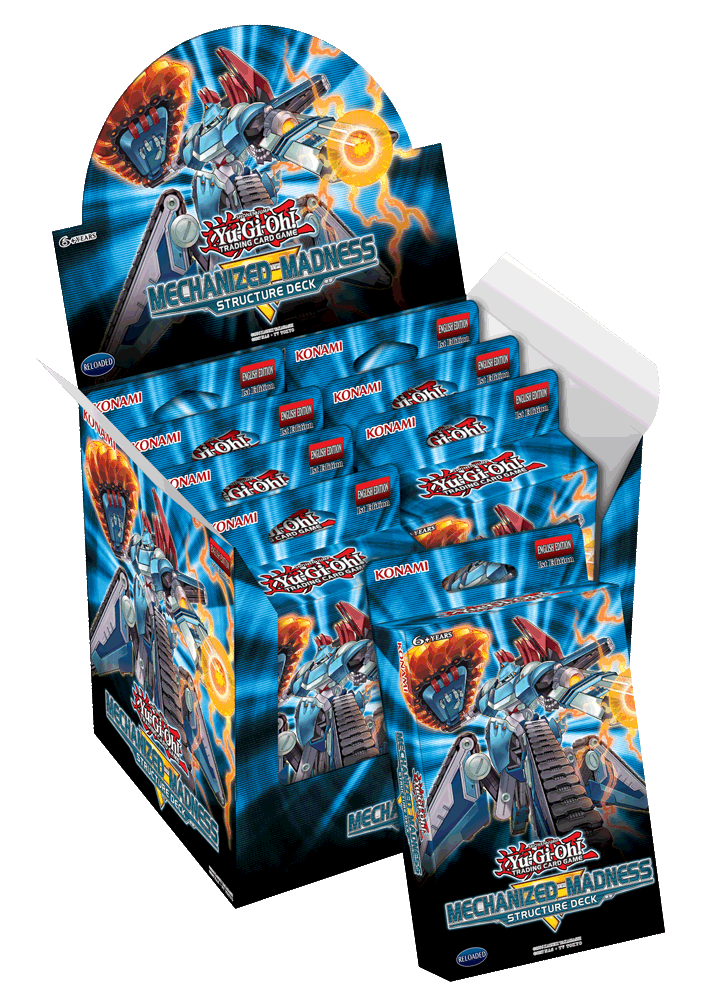 37 Commons3 Super Rares2 Ultra Rares1 Double-sided Deluxe Game Mat/Dueling Guide*Name and content subject to change.